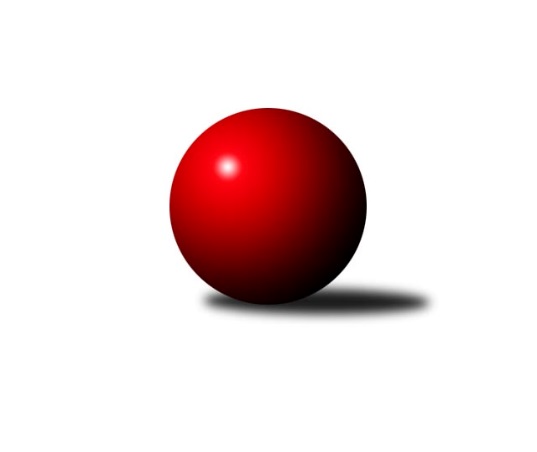 Č.2Ročník 2011/2012	4.5.2024 Okresní přebor Ostrava 2011/2012Statistika 2. kolaTabulka družstev:		družstvo	záp	výh	rem	proh	skore	sety	průměr	body	plné	dorážka	chyby	1.	TJ Sokol Bohumín˝C˝	2	2	0	0	28 : 4 	(20.0 : 4.0)	2387	4	1670	717	41	2.	TJ Sokol Dobroslavice˝B˝	2	2	0	0	28 : 4 	(20.0 : 4.0)	2359	4	1626	733	34.5	3.	TJ VOKD Poruba C	2	2	0	0	24 : 8 	(15.0 : 9.0)	2425	4	1692	734	44	4.	TJ Unie Hlubina E	1	1	0	0	12 : 4 	(8.0 : 4.0)	2430	2	1708	722	48	5.	SKK Ostrava˝D˝	1	1	0	0	10 : 6 	(6.0 : 6.0)	2201	2	1595	606	79	6.	TJ VOKD Poruba˝E˝	2	1	0	1	16 : 16 	(12.0 : 12.0)	2406	2	1689	717	46.5	7.	TJ Unie Hlubina C	2	0	1	1	12 : 20 	(10.0 : 14.0)	2435	1	1694	741	44.5	8.	TJ Unie Hlubina˝D˝	2	0	1	1	12 : 20 	(11.0 : 13.0)	2433	1	1750	683	53.5	9.	SKK Ostrava C	2	0	0	2	8 : 24 	(7.0 : 17.0)	2316	0	1642	674	53	10.	TJ Sokol Bohumín D	2	0	0	2	8 : 24 	(8.0 : 16.0)	2165	0	1591	574	76.5	11.	TJ Sokol Michálkovice˝C˝	2	0	0	2	2 : 30 	(3.0 : 21.0)	2158	0	1569	589	75Tabulka doma:		družstvo	záp	výh	rem	proh	skore	sety	průměr	body	maximum	minimum	1.	TJ Sokol Bohumín˝C˝	1	1	0	0	16 : 0 	(11.0 : 1.0)	2387	2	2387	2387	2.	TJ Sokol Dobroslavice˝B˝	1	1	0	0	14 : 2 	(10.0 : 2.0)	2408	2	2408	2408	3.	TJ VOKD Poruba˝E˝	1	1	0	0	12 : 4 	(8.0 : 4.0)	2448	2	2448	2448	4.	TJ Unie Hlubina E	1	1	0	0	12 : 4 	(8.0 : 4.0)	2430	2	2430	2430	5.	TJ VOKD Poruba C	1	1	0	0	12 : 4 	(8.0 : 4.0)	2410	2	2410	2410	6.	TJ Unie Hlubina C	1	0	1	0	8 : 8 	(6.0 : 6.0)	2476	1	2476	2476	7.	SKK Ostrava˝D˝	0	0	0	0	0 : 0 	(0.0 : 0.0)	0	0	0	0	8.	TJ Sokol Bohumín D	1	0	0	1	6 : 10 	(6.0 : 6.0)	2181	0	2181	2181	9.	TJ Unie Hlubina˝D˝	1	0	0	1	4 : 12 	(5.0 : 7.0)	2392	0	2392	2392	10.	SKK Ostrava C	1	0	0	1	4 : 12 	(3.0 : 9.0)	2331	0	2331	2331	11.	TJ Sokol Michálkovice˝C˝	1	0	0	1	2 : 14 	(2.0 : 10.0)	2097	0	2097	2097Tabulka venku:		družstvo	záp	výh	rem	proh	skore	sety	průměr	body	maximum	minimum	1.	TJ Sokol Dobroslavice˝B˝	1	1	0	0	14 : 2 	(10.0 : 2.0)	2310	2	2310	2310	2.	TJ VOKD Poruba C	1	1	0	0	12 : 4 	(7.0 : 5.0)	2440	2	2440	2440	3.	TJ Sokol Bohumín˝C˝	1	1	0	0	12 : 4 	(9.0 : 3.0)	2386	2	2386	2386	4.	SKK Ostrava˝D˝	1	1	0	0	10 : 6 	(6.0 : 6.0)	2201	2	2201	2201	5.	TJ Unie Hlubina˝D˝	1	0	1	0	8 : 8 	(6.0 : 6.0)	2473	1	2473	2473	6.	TJ Unie Hlubina E	0	0	0	0	0 : 0 	(0.0 : 0.0)	0	0	0	0	7.	TJ Unie Hlubina C	1	0	0	1	4 : 12 	(4.0 : 8.0)	2394	0	2394	2394	8.	TJ VOKD Poruba˝E˝	1	0	0	1	4 : 12 	(4.0 : 8.0)	2363	0	2363	2363	9.	SKK Ostrava C	1	0	0	1	4 : 12 	(4.0 : 8.0)	2301	0	2301	2301	10.	TJ Sokol Bohumín D	1	0	0	1	2 : 14 	(2.0 : 10.0)	2148	0	2148	2148	11.	TJ Sokol Michálkovice˝C˝	1	0	0	1	0 : 16 	(1.0 : 11.0)	2218	0	2218	2218Tabulka podzimní části:		družstvo	záp	výh	rem	proh	skore	sety	průměr	body	doma	venku	1.	TJ Sokol Bohumín˝C˝	2	2	0	0	28 : 4 	(20.0 : 4.0)	2387	4 	1 	0 	0 	1 	0 	0	2.	TJ Sokol Dobroslavice˝B˝	2	2	0	0	28 : 4 	(20.0 : 4.0)	2359	4 	1 	0 	0 	1 	0 	0	3.	TJ VOKD Poruba C	2	2	0	0	24 : 8 	(15.0 : 9.0)	2425	4 	1 	0 	0 	1 	0 	0	4.	TJ Unie Hlubina E	1	1	0	0	12 : 4 	(8.0 : 4.0)	2430	2 	1 	0 	0 	0 	0 	0	5.	SKK Ostrava˝D˝	1	1	0	0	10 : 6 	(6.0 : 6.0)	2201	2 	0 	0 	0 	1 	0 	0	6.	TJ VOKD Poruba˝E˝	2	1	0	1	16 : 16 	(12.0 : 12.0)	2406	2 	1 	0 	0 	0 	0 	1	7.	TJ Unie Hlubina C	2	0	1	1	12 : 20 	(10.0 : 14.0)	2435	1 	0 	1 	0 	0 	0 	1	8.	TJ Unie Hlubina˝D˝	2	0	1	1	12 : 20 	(11.0 : 13.0)	2433	1 	0 	0 	1 	0 	1 	0	9.	SKK Ostrava C	2	0	0	2	8 : 24 	(7.0 : 17.0)	2316	0 	0 	0 	1 	0 	0 	1	10.	TJ Sokol Bohumín D	2	0	0	2	8 : 24 	(8.0 : 16.0)	2165	0 	0 	0 	1 	0 	0 	1	11.	TJ Sokol Michálkovice˝C˝	2	0	0	2	2 : 30 	(3.0 : 21.0)	2158	0 	0 	0 	1 	0 	0 	1Tabulka jarní části:		družstvo	záp	výh	rem	proh	skore	sety	průměr	body	doma	venku	1.	SKK Ostrava C	0	0	0	0	0 : 0 	(0.0 : 0.0)	0	0 	0 	0 	0 	0 	0 	0 	2.	SKK Ostrava˝D˝	0	0	0	0	0 : 0 	(0.0 : 0.0)	0	0 	0 	0 	0 	0 	0 	0 	3.	TJ Sokol Michálkovice˝C˝	0	0	0	0	0 : 0 	(0.0 : 0.0)	0	0 	0 	0 	0 	0 	0 	0 	4.	TJ Sokol Dobroslavice˝B˝	0	0	0	0	0 : 0 	(0.0 : 0.0)	0	0 	0 	0 	0 	0 	0 	0 	5.	TJ Sokol Bohumín D	0	0	0	0	0 : 0 	(0.0 : 0.0)	0	0 	0 	0 	0 	0 	0 	0 	6.	TJ Sokol Bohumín˝C˝	0	0	0	0	0 : 0 	(0.0 : 0.0)	0	0 	0 	0 	0 	0 	0 	0 	7.	TJ VOKD Poruba˝E˝	0	0	0	0	0 : 0 	(0.0 : 0.0)	0	0 	0 	0 	0 	0 	0 	0 	8.	TJ Unie Hlubina C	0	0	0	0	0 : 0 	(0.0 : 0.0)	0	0 	0 	0 	0 	0 	0 	0 	9.	TJ Unie Hlubina˝D˝	0	0	0	0	0 : 0 	(0.0 : 0.0)	0	0 	0 	0 	0 	0 	0 	0 	10.	TJ Unie Hlubina E	0	0	0	0	0 : 0 	(0.0 : 0.0)	0	0 	0 	0 	0 	0 	0 	0 	11.	TJ VOKD Poruba C	0	0	0	0	0 : 0 	(0.0 : 0.0)	0	0 	0 	0 	0 	0 	0 	0 Zisk bodů pro družstvo:		jméno hráče	družstvo	body	zápasy	v %	dílčí body	sety	v %	1.	Pavel Plaček 	TJ Sokol Bohumín˝C˝ 	4	/	2	(100%)		/		(%)	2.	Alfréd  Herman 	TJ Sokol Bohumín˝C˝ 	4	/	2	(100%)		/		(%)	3.	Roman Honl 	TJ Sokol Bohumín˝C˝ 	4	/	2	(100%)		/		(%)	4.	Lubomír Richter 	TJ Sokol Bohumín˝C˝ 	4	/	2	(100%)		/		(%)	5.	Lumír Kocián 	TJ Sokol Dobroslavice˝B˝ 	4	/	2	(100%)		/		(%)	6.	Pavel Babiš 	TJ Sokol Dobroslavice˝B˝ 	4	/	2	(100%)		/		(%)	7.	Karel Ridl 	TJ Sokol Dobroslavice˝B˝ 	4	/	2	(100%)		/		(%)	8.	Libor Žíla 	TJ VOKD Poruba C 	4	/	2	(100%)		/		(%)	9.	Antonín Chalcář 	TJ VOKD Poruba C 	4	/	2	(100%)		/		(%)	10.	Michal Blinka 	SKK Ostrava C 	4	/	2	(100%)		/		(%)	11.	Roman Klímek 	TJ VOKD Poruba C 	4	/	2	(100%)		/		(%)	12.	Josef Schwarz 	TJ Sokol Dobroslavice˝B˝ 	4	/	2	(100%)		/		(%)	13.	Hana Vlčková 	TJ Unie Hlubina˝D˝ 	4	/	2	(100%)		/		(%)	14.	Pavel Marek 	TJ Unie Hlubina C 	4	/	2	(100%)		/		(%)	15.	Jiří Břeska 	TJ Unie Hlubina˝D˝ 	4	/	2	(100%)		/		(%)	16.	Jiří Koloděj 	SKK Ostrava˝D˝ 	2	/	1	(100%)		/		(%)	17.	Libor Mendlík 	TJ Unie Hlubina E 	2	/	1	(100%)		/		(%)	18.	Jan Petrovič 	TJ Unie Hlubina E 	2	/	1	(100%)		/		(%)	19.	Ivo Kovářík 	TJ Sokol Dobroslavice˝B˝ 	2	/	1	(100%)		/		(%)	20.	Miroslav Bohm 	SKK Ostrava˝D˝ 	2	/	1	(100%)		/		(%)	21.	Jan Mika 	TJ VOKD Poruba˝E˝ 	2	/	1	(100%)		/		(%)	22.	Martin Třečák 	TJ Sokol Dobroslavice˝B˝ 	2	/	1	(100%)		/		(%)	23.	Jaroslav Hrabuška 	TJ VOKD Poruba C 	2	/	1	(100%)		/		(%)	24.	Josef Kyjovský 	TJ Unie Hlubina E 	2	/	1	(100%)		/		(%)	25.	Bohumil Klimša 	SKK Ostrava˝D˝ 	2	/	1	(100%)		/		(%)	26.	Kamila Vichrová 	TJ Sokol Bohumín D 	2	/	1	(100%)		/		(%)	27.	Ladislav Mrakvia 	TJ VOKD Poruba˝E˝ 	2	/	1	(100%)		/		(%)	28.	Jiří Prokop 	TJ Unie Hlubina C 	2	/	1	(100%)		/		(%)	29.	Veronika Štěrbová 	TJ Unie Hlubina E 	2	/	1	(100%)		/		(%)	30.	Jakub Hájek 	TJ VOKD Poruba˝E˝ 	2	/	1	(100%)		/		(%)	31.	Jan Zaškolný 	TJ Sokol Bohumín˝C˝ 	2	/	2	(50%)		/		(%)	32.	František Sedláček 	TJ Unie Hlubina˝D˝ 	2	/	2	(50%)		/		(%)	33.	Rudolf Riezner 	TJ Unie Hlubina C 	2	/	2	(50%)		/		(%)	34.	Vojtěch Turlej 	TJ VOKD Poruba˝E˝ 	2	/	2	(50%)		/		(%)	35.	Václav Kladiva 	TJ Sokol Bohumín D 	2	/	2	(50%)		/		(%)	36.	František Hájek 	TJ VOKD Poruba˝E˝ 	2	/	2	(50%)		/		(%)	37.	Andrea Rojová 	TJ Sokol Bohumín D 	2	/	2	(50%)		/		(%)	38.	Richard Šimek 	TJ VOKD Poruba C 	2	/	2	(50%)		/		(%)	39.	Rostislav Hrbáč 	SKK Ostrava C 	2	/	2	(50%)		/		(%)	40.	Hana Záškolná 	TJ Sokol Bohumín D 	2	/	2	(50%)		/		(%)	41.	Zdeněk Hebda 	TJ VOKD Poruba˝E˝ 	2	/	2	(50%)		/		(%)	42.	Zdeněk Zhýbala 	TJ Sokol Michálkovice˝C˝ 	2	/	2	(50%)		/		(%)	43.	Koloman Bagi 	TJ Unie Hlubina˝D˝ 	2	/	2	(50%)		/		(%)	44.	Zdeněk Roj 	TJ Sokol Bohumín˝C˝ 	2	/	2	(50%)		/		(%)	45.	Tomáš Kubát 	SKK Ostrava C 	2	/	2	(50%)		/		(%)	46.	Josef Vávra 	TJ Sokol Dobroslavice˝B˝ 	0	/	1	(0%)		/		(%)	47.	Lubomír Jančar 	TJ Unie Hlubina E 	0	/	1	(0%)		/		(%)	48.	Karel Svoboda 	TJ Unie Hlubina E 	0	/	1	(0%)		/		(%)	49.	Pavel Hrabec 	TJ VOKD Poruba C 	0	/	1	(0%)		/		(%)	50.	Lenka Raabová 	TJ Unie Hlubina C 	0	/	1	(0%)		/		(%)	51.	Jan Zych 	TJ Sokol Michálkovice˝C˝ 	0	/	1	(0%)		/		(%)	52.	Václav Rábl 	TJ Unie Hlubina C 	0	/	1	(0%)		/		(%)	53.	Jaroslav Šproch 	SKK Ostrava˝D˝ 	0	/	1	(0%)		/		(%)	54.	Božena Olšovská 	TJ Unie Hlubina˝D˝ 	0	/	1	(0%)		/		(%)	55.	Pavel Kubina 	SKK Ostrava˝D˝ 	0	/	1	(0%)		/		(%)	56.	Oldřich Neuverth 	TJ Unie Hlubina˝D˝ 	0	/	1	(0%)		/		(%)	57.	David Koprovský 	TJ Sokol Michálkovice˝C˝ 	0	/	1	(0%)		/		(%)	58.	Miroslav Koloděj 	SKK Ostrava˝D˝ 	0	/	1	(0%)		/		(%)	59.	Timea Kúdelová 	TJ Sokol Bohumín D 	0	/	1	(0%)		/		(%)	60.	Vladimír Malovaný 	SKK Ostrava C 	0	/	1	(0%)		/		(%)	61.	Karel Kudela 	TJ Unie Hlubina C 	0	/	1	(0%)		/		(%)	62.	Lucie Bogdanowiczová 	TJ Sokol Bohumín D 	0	/	1	(0%)		/		(%)	63.	Dominik Bohm 	SKK Ostrava C 	0	/	1	(0%)		/		(%)	64.	Jiří Preksta 	TJ Unie Hlubina˝D˝ 	0	/	1	(0%)		/		(%)	65.	Petr Číž 	TJ VOKD Poruba˝E˝ 	0	/	1	(0%)		/		(%)	66.	Alena Koběrová 	TJ Unie Hlubina˝D˝ 	0	/	1	(0%)		/		(%)	67.	Karel Kuchař 	TJ Sokol Dobroslavice˝B˝ 	0	/	1	(0%)		/		(%)	68.	Markéta Kohutková 	TJ Sokol Bohumín D 	0	/	1	(0%)		/		(%)	69.	Zdeněk Mžik 	TJ VOKD Poruba˝E˝ 	0	/	2	(0%)		/		(%)	70.	Miroslav Futerko 	SKK Ostrava C 	0	/	2	(0%)		/		(%)	71.	Radek Říman 	TJ Sokol Michálkovice˝C˝ 	0	/	2	(0%)		/		(%)	72.	Eva Marková 	TJ Unie Hlubina C 	0	/	2	(0%)		/		(%)	73.	Jan Stuš 	TJ Sokol Bohumín D 	0	/	2	(0%)		/		(%)	74.	Helena Hýžová 	TJ VOKD Poruba C 	0	/	2	(0%)		/		(%)	75.	Jan Švihálek 	TJ Sokol Michálkovice˝C˝ 	0	/	2	(0%)		/		(%)	76.	Josef Navalaný 	TJ Unie Hlubina C 	0	/	2	(0%)		/		(%)	77.	Jiří Řepecký 	TJ Sokol Michálkovice˝C˝ 	0	/	2	(0%)		/		(%)	78.	Petr Řepecky 	TJ Sokol Michálkovice˝C˝ 	0	/	2	(0%)		/		(%)	79.	Miroslav Heczko 	SKK Ostrava C 	0	/	2	(0%)		/		(%)Průměry na kuželnách:		kuželna	průměr	plné	dorážka	chyby	výkon na hráče	1.	TJ Unie Hlubina, 1-2	2429	1714	714	45.5	(404.8)	2.	TJ VOKD Poruba, 1-4	2388	1672	715	53.3	(398.0)	3.	SKK Ostrava, 1-2	2358	1662	696	40.5	(393.1)	4.	TJ Sokol Dobroslavice, 1-2	2278	1612	665	52.5	(379.7)	5.	TJ Sokol Bohumín, 1-4	2246	1631	615	73.0	(374.5)	6.	TJ Michalkovice, 1-2	2203	1545	658	50.0	(367.3)Nejlepší výkony na kuželnách:TJ Unie Hlubina, 1-2TJ Unie Hlubina C	2476	1. kolo	Rudolf Riezner 	TJ Unie Hlubina C	443	1. koloTJ Unie Hlubina˝D˝	2473	1. kolo	Jiří Břeska 	TJ Unie Hlubina˝D˝	432	2. koloTJ VOKD Poruba C	2440	2. kolo	Pavel Marek 	TJ Unie Hlubina C	432	1. koloTJ Unie Hlubina E	2430	1. kolo	František Sedláček 	TJ Unie Hlubina˝D˝	431	1. koloTJ Unie Hlubina˝D˝	2392	2. kolo	Hana Vlčková 	TJ Unie Hlubina˝D˝	429	1. koloTJ VOKD Poruba˝E˝	2363	1. kolo	Vojtěch Turlej 	TJ VOKD Poruba˝E˝	429	1. kolo		. kolo	Lubomír Jančar 	TJ Unie Hlubina E	425	1. kolo		. kolo	Koloman Bagi 	TJ Unie Hlubina˝D˝	424	1. kolo		. kolo	Roman Klímek 	TJ VOKD Poruba C	424	2. kolo		. kolo	Hana Vlčková 	TJ Unie Hlubina˝D˝	417	2. koloTJ VOKD Poruba, 1-4TJ VOKD Poruba˝E˝	2448	2. kolo	Zdeněk Hebda 	TJ VOKD Poruba˝E˝	444	2. koloTJ VOKD Poruba C	2410	1. kolo	Pavel Marek 	TJ Unie Hlubina C	435	2. koloTJ Unie Hlubina C	2394	2. kolo	Libor Žíla 	TJ VOKD Poruba C	434	1. koloSKK Ostrava C	2301	1. kolo	Zdeněk Mžik 	TJ VOKD Poruba˝E˝	433	2. kolo		. kolo	Michal Blinka 	SKK Ostrava C	431	1. kolo		. kolo	Jan Mika 	TJ VOKD Poruba˝E˝	423	2. kolo		. kolo	Rudolf Riezner 	TJ Unie Hlubina C	421	2. kolo		. kolo	Antonín Chalcář 	TJ VOKD Poruba C	412	1. kolo		. kolo	Tomáš Kubát 	SKK Ostrava C	409	1. kolo		. kolo	Karel Kudela 	TJ Unie Hlubina C	406	2. koloSKK Ostrava, 1-2TJ Sokol Bohumín˝C˝	2386	2. kolo	Michal Blinka 	SKK Ostrava C	422	2. koloSKK Ostrava C	2331	2. kolo	Lubomír Richter 	TJ Sokol Bohumín˝C˝	418	2. kolo		. kolo	Alfréd  Herman 	TJ Sokol Bohumín˝C˝	408	2. kolo		. kolo	Roman Honl 	TJ Sokol Bohumín˝C˝	406	2. kolo		. kolo	Rostislav Hrbáč 	SKK Ostrava C	394	2. kolo		. kolo	Jan Zaškolný 	TJ Sokol Bohumín˝C˝	392	2. kolo		. kolo	Miroslav Heczko 	SKK Ostrava C	391	2. kolo		. kolo	Pavel Plaček 	TJ Sokol Bohumín˝C˝	389	2. kolo		. kolo	Tomáš Kubát 	SKK Ostrava C	385	2. kolo		. kolo	Miroslav Futerko 	SKK Ostrava C	377	2. koloTJ Sokol Dobroslavice, 1-2TJ Sokol Dobroslavice˝B˝	2408	1. kolo	Ivo Kovářík 	TJ Sokol Dobroslavice˝B˝	424	1. koloTJ Sokol Bohumín D	2148	1. kolo	Karel Ridl 	TJ Sokol Dobroslavice˝B˝	410	1. kolo		. kolo	Josef Schwarz 	TJ Sokol Dobroslavice˝B˝	408	1. kolo		. kolo	Lumír Kocián 	TJ Sokol Dobroslavice˝B˝	403	1. kolo		. kolo	Václav Kladiva 	TJ Sokol Bohumín D	400	1. kolo		. kolo	Pavel Babiš 	TJ Sokol Dobroslavice˝B˝	386	1. kolo		. kolo	Karel Kuchař 	TJ Sokol Dobroslavice˝B˝	377	1. kolo		. kolo	Lucie Bogdanowiczová 	TJ Sokol Bohumín D	362	1. kolo		. kolo	Jan Stuš 	TJ Sokol Bohumín D	360	1. kolo		. kolo	Andrea Rojová 	TJ Sokol Bohumín D	358	1. koloTJ Sokol Bohumín, 1-4TJ Sokol Bohumín˝C˝	2387	1. kolo	Roman Honl 	TJ Sokol Bohumín˝C˝	435	1. koloTJ Sokol Michálkovice˝C˝	2218	1. kolo	Miroslav Bohm 	SKK Ostrava˝D˝	419	2. koloSKK Ostrava˝D˝	2201	2. kolo	Jiří Koloděj 	SKK Ostrava˝D˝	414	2. koloTJ Sokol Bohumín D	2181	2. kolo	Václav Kladiva 	TJ Sokol Bohumín D	409	2. kolo		. kolo	Jan Zaškolný 	TJ Sokol Bohumín˝C˝	407	1. kolo		. kolo	Hana Záškolná 	TJ Sokol Bohumín D	404	2. kolo		. kolo	Lubomír Richter 	TJ Sokol Bohumín˝C˝	400	1. kolo		. kolo	Zdeněk Zhýbala 	TJ Sokol Michálkovice˝C˝	391	1. kolo		. kolo	Pavel Plaček 	TJ Sokol Bohumín˝C˝	391	1. kolo		. kolo	Alfréd  Herman 	TJ Sokol Bohumín˝C˝	377	1. koloTJ Michalkovice, 1-2TJ Sokol Dobroslavice˝B˝	2310	2. kolo	Martin Třečák 	TJ Sokol Dobroslavice˝B˝	402	2. koloTJ Sokol Michálkovice˝C˝	2097	2. kolo	Zdeněk Zhýbala 	TJ Sokol Michálkovice˝C˝	399	2. kolo		. kolo	Karel Ridl 	TJ Sokol Dobroslavice˝B˝	392	2. kolo		. kolo	Josef Vávra 	TJ Sokol Dobroslavice˝B˝	390	2. kolo		. kolo	Lumír Kocián 	TJ Sokol Dobroslavice˝B˝	387	2. kolo		. kolo	Josef Schwarz 	TJ Sokol Dobroslavice˝B˝	384	2. kolo		. kolo	Radek Říman 	TJ Sokol Michálkovice˝C˝	381	2. kolo		. kolo	Pavel Babiš 	TJ Sokol Dobroslavice˝B˝	355	2. kolo		. kolo	Jiří Řepecký 	TJ Sokol Michálkovice˝C˝	343	2. kolo		. kolo	Petr Řepecky 	TJ Sokol Michálkovice˝C˝	326	2. koloČetnost výsledků:	8.0 : 8.0	1x	6.0 : 10.0	1x	4.0 : 12.0	2x	2.0 : 14.0	1x	16.0 : 0.0	1x	14.0 : 2.0	1x	12.0 : 4.0	3x